Информация о проведении профилактической работы в МБОУ ООШ№9  по правилам безопасного поведения на льдуС 1 по 14 ноября 2019 года были проведены следующие мероприятия: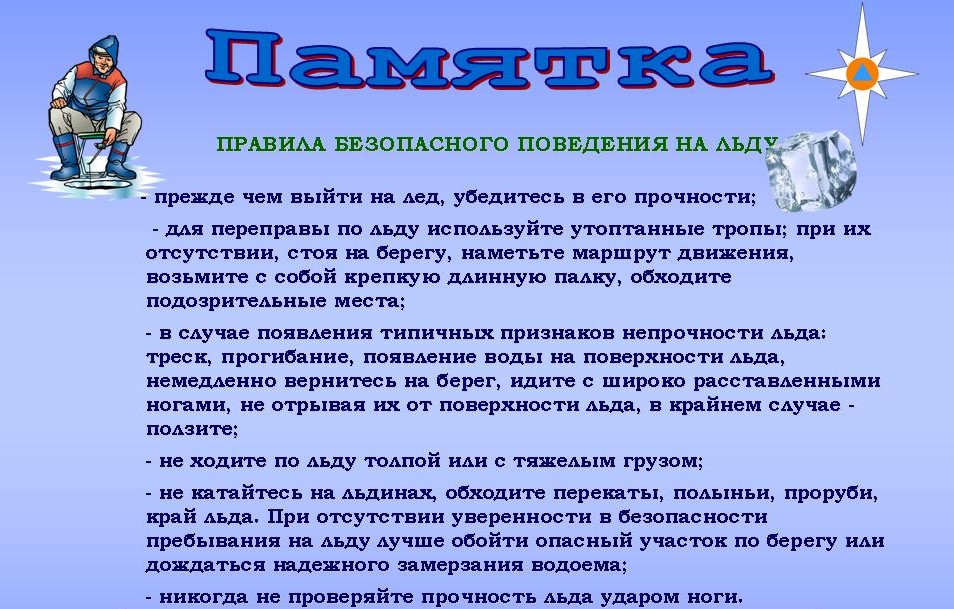 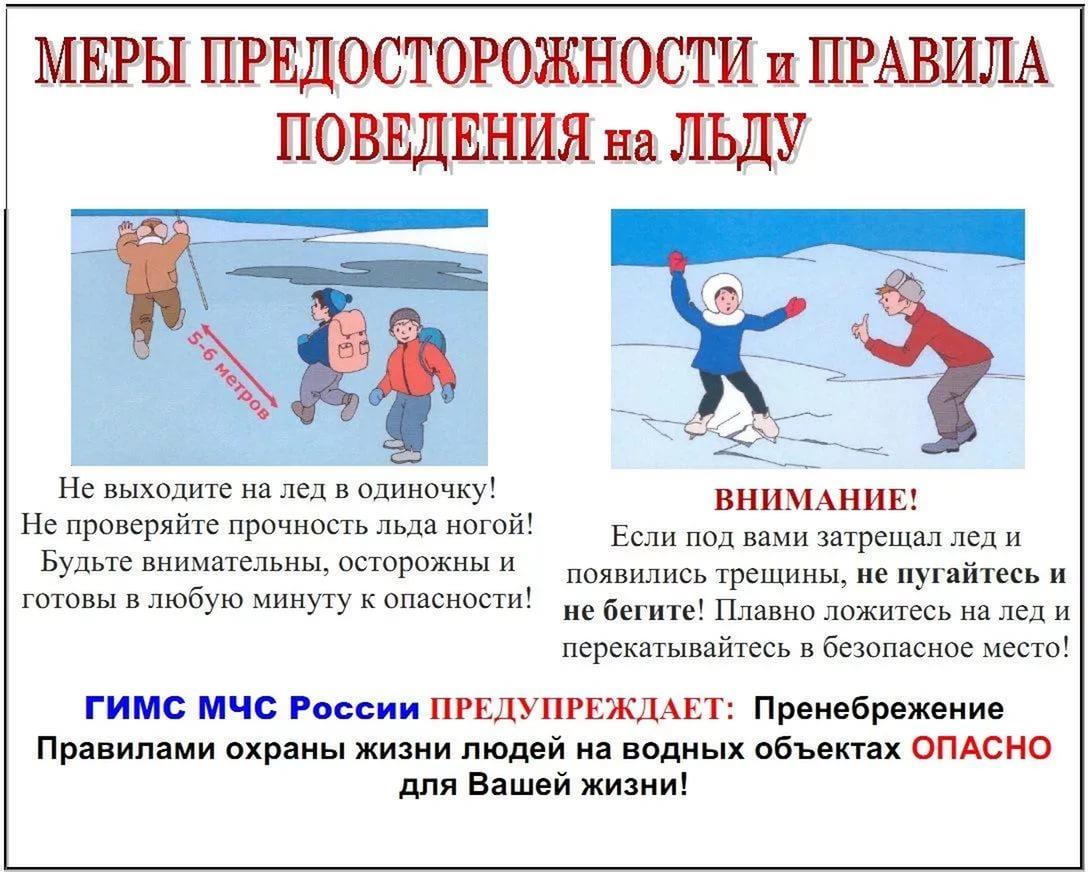 №Наименование мероприятияКоличество участников1Инструктажи по правилам поведения на водных объектах в зимний периодс 1-9 классы,84 человека;педагоги2Рекомендации учащимся на общешкольной линейке по правилам поведения на льду с 1-9 классы,84 человека3Размещение на сайте школы памяток по безопасному поведению на льдус 1-9 классы,84 человека